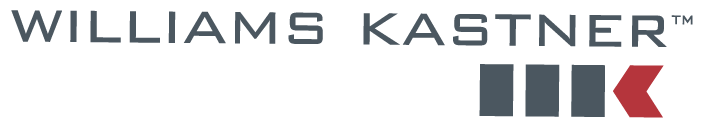 January 18, 2017	89010.0112VIA US MAIL AND WEB PORTALMr. Steven KingExecutive Director and SecretaryWUTCPO Box 472501300 S. Evergreen Park Dr. SWOlympia, WA 98504-7250Re:	TG-170037 – Petition for Exemption by American Disposal Company, Inc., G-87, d/b/a Vashon DisposalDear Mr. King:Enclosed please find for filing today, a Petition for Exemption by American Disposal Company, Inc., G-87, d/b/a Vashon Disposal from Portions of WAC 480-07-520(4) and WAC 480-07-520(5) for the above referenced certificate holder, American Disposal Company, Inc., G-87.  The original and three (3) copies will follow today via US Mail.Please do not hesitate to contact me if you have any further questions on this matter.Yours truly,WILLIAMS, KASTNER & GIBBS PLLCDavid W. Wiley